Ata Nº 041/2023         Aos sete dias do mês de novembro de dois mil e vinte e três, às dezenove horas, reuniu-se em caráter ordinário a Câmara Municipal de Vereadores de Bom Retiro do Sul – RS, com os seguintes vereadores: Antônio Gilberto Portz, Astor Jose Ely, Clóvis Pereira dos Santos, Diogo Antoniolli, Fabio Porto Martins, João Batista Ferreira, Jairo Martins Garcias, João Pedro Pazuch e Silvio Roberto Portz. Havendo quórum, o senhor Presidente invocando a proteção de Deus declarou aberta a sessão e convidou a todos os presentes a rezar o Pai Nosso. A seguir solicitou ao secretário da mesa que fizesse a leitura da ata de número zero quarenta barra dois mil e vinte e três, a qual após lida, foi colocada em discussão, votação e aprovada por unanimidade de votos. Prosseguindo, solicitou a leitura das matérias que deram entrada na Casa: uma indicação do vereador Fábio Porto Martins; a emenda supressiva número zero um ao projeto de lei do Executivo de numero cento e vinte e nove barra dois mil e vinte e três, de autoria dos vereadores Fabio Porto Martins e João Batista Ferreira e de origem do Poder Executivo, o projeto de lei de número cento e trinta barra dois mil e vinte e três. Aberto o espaço para o grande expediente, pronunciaram os vereadores Diogo Antoniolli e o presidente Joao Batista Ferreira. Aberto o espaço de lideranças, não houve oradores. Aberta a ordem do dia, a indicação e a emenda foram colocadas em votação e aprovadas por unanimidade de votos. O projeto de lei de numero cento e vinte e nove que estava baixado, foi colocado em votação com sua emeda supressiva e aprovado por unanimidade de votos. Em seguida foi votado o projeto cento e trinta, sendo aprovado por unanimidade de votos. Os projetos de Lei do Executivo de números sessenta e oito, setenta e nove, oitenta e dois, cento e sete, cento e dezessete e cento e vinte e cinco permaneceram baixados nas comissões. Encerrada a Ordem do Dia, aberto o espaço das explicações pessoais, usaram a tribuna os vereadores Jairo Martins Garcias, João Pedro Pazuch, Silvio Roberto Portz, Astor Jose Ely, Diogo Antoniolli e Fabio Porto Martins. Após o senhor presidente fez uso das explicações pessoais, permanecendo em seu lugar na mesa diretora. Nada mais havendo a tratar declarou encerrada a presente sessão e convidou a todos presente para próxima sessão ordinária que será realizada no dia quatorze de novembro de dois mil e vinte e três. Plenário Herbert Brackmann,07 de novembro de 2023.         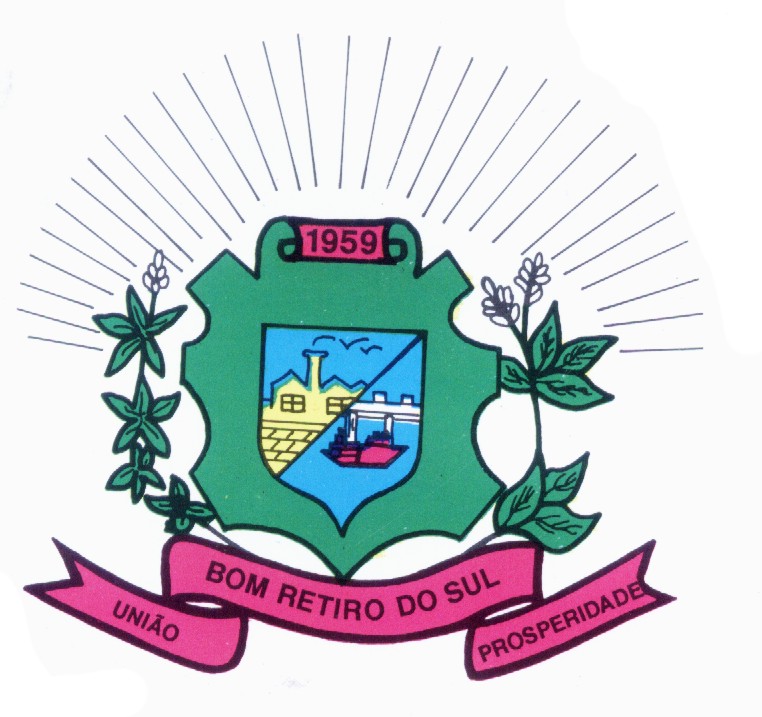                                                         JOÃO BATISTA FERREIRA                                       JOÃO PEDRO PAZUCHPresidente                                                                1º Secretário                                           ANTONIO GILBERTO PORTZ                                   CLÓVIS PEREIRA DOS SANTOS                                                       Vice Presidente                                                           2º Secretário JAIRO MARTINS GARCIAS                                      DIOGO ANTONIOLLIVereador                                                                   Vereador                                                 SILVIO ROBERTO PORTZ                                            ASTOR JOSÉ ELY      Vereador                                                                    Vereador        FÁBIO PORTO MARTINS                                     Vereador                          